Dobrica ErićMOJA KĆIMaslačak bipred njom klekoKad se onapoljem šeta!Ja sve strepimda je nekoNe uberemesto cveta!Odgovori na pitanja:O kome se govori u pesmi?______________________________________Sa čime se upoređuje ćerka u pesmi?______________________________________Koje osećanje je iskazano u pesmi?______________________________________Kojim sve rečima tebe zovu tvoji roditelji?______________________________________Oboj devojčicu i maslačak.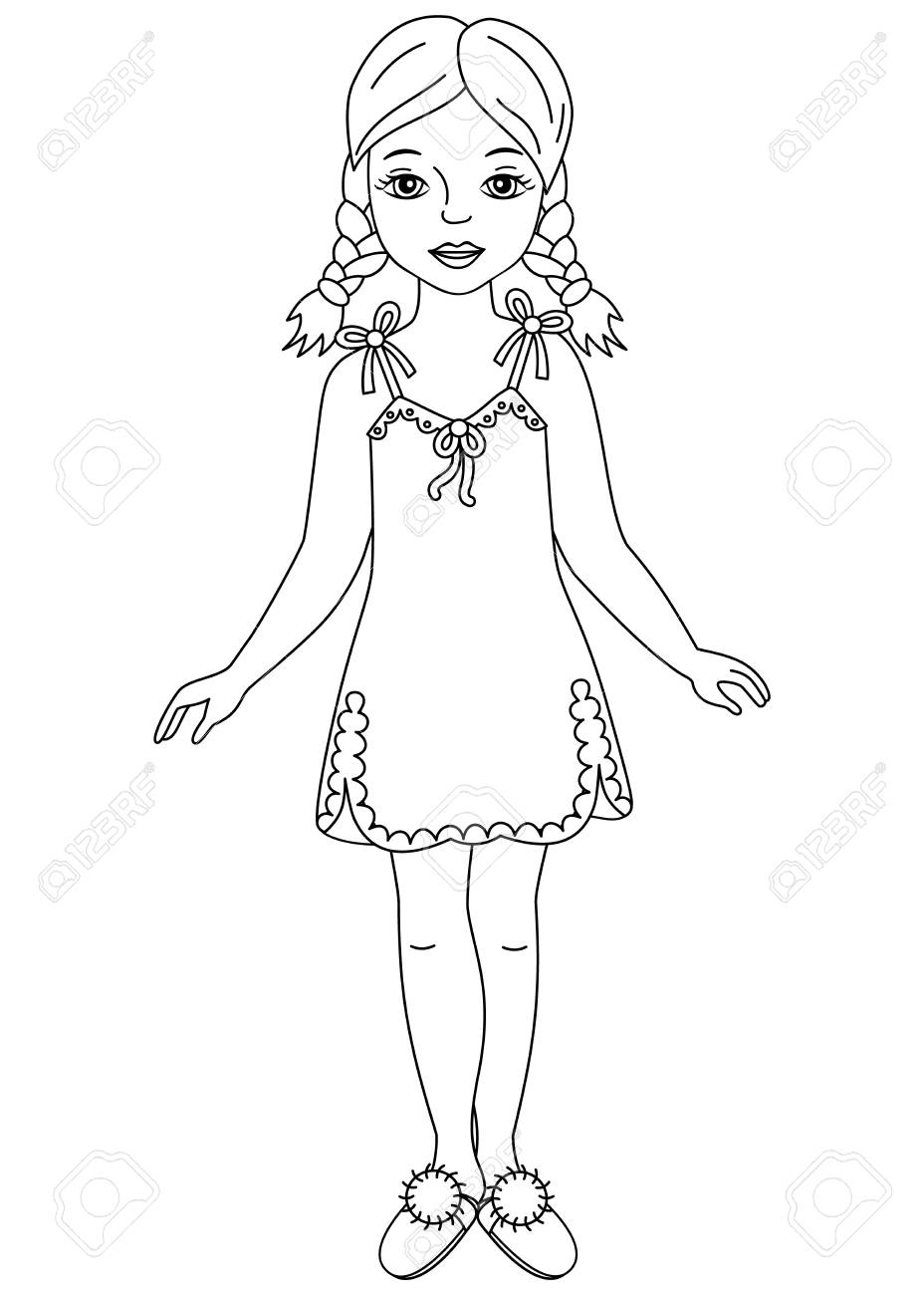 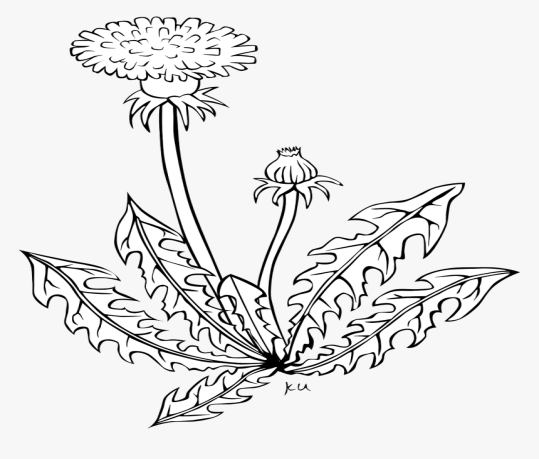 Milosava MijovićDOGOVOR(razgovor majke i ćerke pred spavanje)„Hajde, kćeri, na spavanjePripremi se sama,Smeši ti se pod jastukomVesela pidžama“.„Neću sama ni slučajno.Stvari se ne smeju.Ako nećeš, mama, sa mnomTi mi rodi seju“.Odgovori na pitanja:Ko razgovara u pesmi?______________________________________Zašto devojčica ne želi da spava sama?______________________________________Šta devojčica traži od svoje mame?______________________________________Zašto je lepo imati sestru?____________________________________________________________________________Nacrtaj svoju porodicu.